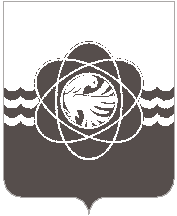 44 сессии пятого созываот 22.07.2022 № 265			В соответствии с Федеральным законом от 06.10.2003 № 131-ФЗ «Об общих принципах организации местного самоуправления в Российской Федерации», статьей 26 Устава муниципального образования «город Десногорск» Смоленской области, рассмотрев обращение Администрации муниципального образования  «город Десногорск» Смоленской области от  23.06.2022 № 5982, учитывая рекомендации постоянных депутатских комиссии, Десногорский городской СоветР Е Ш И Л:Внести в Порядок сбора и учета средств, поступающих от населения в качестве платы за пользование жилым помещением (платы за наем) в муниципальном жилищном фонде муниципального образования «город Десногорск» Смоленской области, утвержденный решением Десногорского городского Совета от 29.09.2017 № 352 следующее изменение: - раздел 2 дополнить пунктом 2.4. следующего содержания:«2.4. В случае отсутствия агентского договора, либо не достижении договоренности о его условиях между Комитетом имущественных и земельных отношений Администрации муниципального образования «город Десногорск» Смоленской области и потенциальным агентом размер платы за пользование жилым помещением (плата за наем) вносится нанимателем по реквизитам, указанным в договоре найма жилого помещения, в порядке и сроки, определенные таким договором.». Настоящее решение опубликовать в газете «Десна».О внесении изменения в Порядок сбора и учета средств, поступающих от населения в качестве платы за пользование жилым помещением (платы за наем) в муниципальном жилищном фонде муниципального образования «город Десногорск» Смоленской области, утвержденный решением Десногорского городского Совета от 29.09.2017 № 352 И.о. Председателя Десногорского городского Совета                                           Е.П. Леднёва   И.о. Главы   муниципального   образования    «город Десногорск»  Смоленской    области                                              З.В. Бриллиантова